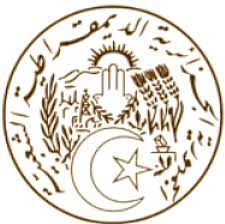 الجـمهــوريـــة الجـــزائريـــة الـــديمـقراطيــة الشــعبيـــةREPUBLIQUE ALGERIENNE DEMOCRATIQUE ET POPULAIREكلمة الوفد الجــزائـــريالدورة السادسة والثلاثون للفريق العامل المعني بالاستعـراض الـدوري الشـاملالاستعـراض الدوري الشام لدولة ليبيا الشقيقة11/11/2020السيدة الرئيس لقد اطلع وفد بلادي باهتمام بالغ على التقرير محل المراجعة والتقارير ذات الصلة، والذي يتبين من خلاله حجم الجهود التي تبذلها السلطات الليبية من أجل تعزيز وحماية حقوق الإنسان ومجابهة تحديات الوضع الإنساني التي تعد انعكاساً مباشرا للمخاطر والتحديات الأمنية نتيجة إطالة أمد الصراع المسلح والتدخلات الخارجية في هذا البلد.وإذ نثمن كل هذه الجهود وغيرها، فإننا نتقدم لدولة ليبيا الشقيقة بالتوصيات التالية:العمل مع مكتب المفوضية السامية لحقوق الانسان لتعزيز الدعم التقني والفني الذي تحتاجه دولة ليبيا في مجال حماية حقوق الإنسان حسب طلبها.دعم المصالحة الوطنية وعودة النازحين بسبب الصراعات إلى مواطنهم، مع دعم الحوار الليبي الليبي.توحيد المؤسسات التشريعية والتنفيذية لدولة ليبيا في إطار المصالحة الوطنية.وفي الأخير نعرب عن تمنياتنا لدولة ليبيا بالتوفيق في تنفيذ التوصيات المقدمة لها.شكرا السيدة الرئيس.MISSION PERMANENTE D’ALGERIEAUPRES DE L’OFFICE DES NATIONS UNIES A GENEVE ET DES ORGANISATIONS INTERNATIONALES EN SUISSEالبعثة الدائمة للجزائر لدى مكتب الأمم المتحدة بجنيف  والمنظمات  الدولية بسويسرا